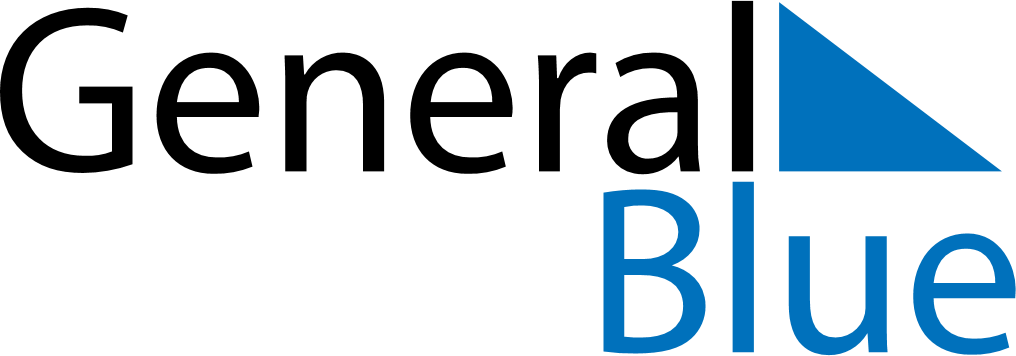 September 2024September 2024September 2024September 2024September 2024September 2024Port Sudan, Red Sea, SudanPort Sudan, Red Sea, SudanPort Sudan, Red Sea, SudanPort Sudan, Red Sea, SudanPort Sudan, Red Sea, SudanPort Sudan, Red Sea, SudanSunday Monday Tuesday Wednesday Thursday Friday Saturday 1 2 3 4 5 6 7 Sunrise: 5:15 AM Sunset: 5:46 PM Daylight: 12 hours and 30 minutes. Sunrise: 5:16 AM Sunset: 5:45 PM Daylight: 12 hours and 29 minutes. Sunrise: 5:16 AM Sunset: 5:44 PM Daylight: 12 hours and 28 minutes. Sunrise: 5:16 AM Sunset: 5:43 PM Daylight: 12 hours and 27 minutes. Sunrise: 5:16 AM Sunset: 5:43 PM Daylight: 12 hours and 26 minutes. Sunrise: 5:16 AM Sunset: 5:42 PM Daylight: 12 hours and 25 minutes. Sunrise: 5:17 AM Sunset: 5:41 PM Daylight: 12 hours and 24 minutes. 8 9 10 11 12 13 14 Sunrise: 5:17 AM Sunset: 5:40 PM Daylight: 12 hours and 23 minutes. Sunrise: 5:17 AM Sunset: 5:39 PM Daylight: 12 hours and 21 minutes. Sunrise: 5:17 AM Sunset: 5:38 PM Daylight: 12 hours and 20 minutes. Sunrise: 5:17 AM Sunset: 5:37 PM Daylight: 12 hours and 19 minutes. Sunrise: 5:18 AM Sunset: 5:36 PM Daylight: 12 hours and 18 minutes. Sunrise: 5:18 AM Sunset: 5:35 PM Daylight: 12 hours and 17 minutes. Sunrise: 5:18 AM Sunset: 5:34 PM Daylight: 12 hours and 16 minutes. 15 16 17 18 19 20 21 Sunrise: 5:18 AM Sunset: 5:34 PM Daylight: 12 hours and 15 minutes. Sunrise: 5:18 AM Sunset: 5:33 PM Daylight: 12 hours and 14 minutes. Sunrise: 5:19 AM Sunset: 5:32 PM Daylight: 12 hours and 13 minutes. Sunrise: 5:19 AM Sunset: 5:31 PM Daylight: 12 hours and 12 minutes. Sunrise: 5:19 AM Sunset: 5:30 PM Daylight: 12 hours and 10 minutes. Sunrise: 5:19 AM Sunset: 5:29 PM Daylight: 12 hours and 9 minutes. Sunrise: 5:19 AM Sunset: 5:28 PM Daylight: 12 hours and 8 minutes. 22 23 24 25 26 27 28 Sunrise: 5:20 AM Sunset: 5:27 PM Daylight: 12 hours and 7 minutes. Sunrise: 5:20 AM Sunset: 5:26 PM Daylight: 12 hours and 6 minutes. Sunrise: 5:20 AM Sunset: 5:25 PM Daylight: 12 hours and 5 minutes. Sunrise: 5:20 AM Sunset: 5:24 PM Daylight: 12 hours and 4 minutes. Sunrise: 5:20 AM Sunset: 5:24 PM Daylight: 12 hours and 3 minutes. Sunrise: 5:21 AM Sunset: 5:23 PM Daylight: 12 hours and 2 minutes. Sunrise: 5:21 AM Sunset: 5:22 PM Daylight: 12 hours and 0 minutes. 29 30 Sunrise: 5:21 AM Sunset: 5:21 PM Daylight: 11 hours and 59 minutes. Sunrise: 5:21 AM Sunset: 5:20 PM Daylight: 11 hours and 58 minutes. 